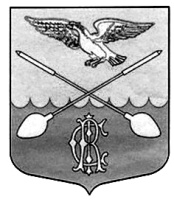  СОВЕТ ДЕПУТАТОВ ДРУЖНОГОРСКОГО ГОРОДСКОГО ПОСЕЛЕНИЯ  ГАТЧИНСКОГО МУНИЦИПАЛЬНОГО РАЙОНА ЛЕНИНГРАДСКОЙ ОБЛАСТИ(Третьего созыва)Р Е Ш Е Н И Е от  26 ноября 2014 г.                                                                                                            № 35Об установлении налога на имущество физических лицна территории Дружногорского городского поселенияВ соответствии с  Федеральным законом  от 06.10.2003  № 131-ФЗ « Об общих принципах организации  местного самоуправления в Российской Федерации», Налоговым кодексом Российской Федерации и Уставом муниципального образования Дружногорское городское поселение Гатчинского муниципального района Ленинградской области, Совет депутатов Дружногорского городского поселенияР Е Ш И Л:1.Установить и ввести в действие с 01 января 2015 года на территории муниципального образования Дружногорское городское поселение Гатчинского муниципального района Ленинградской области налог на имущество физических лиц в соответствии с главой 32 Налогового кодекса  РФ.2. Учитывая положение статьи 402 и 406 Налогового кодекса РФ, установить ставки налога на имущество физических лиц  на основе умноженной на коэффициент-дефлятор суммарной инвентаризационной стоимости объектов налогообложения, принадлежащих на праве собственности налогоплательщику (с учетом доли налогоплательщика в праве общей собственности на каждый из таких объектов), расположенных в пределах муниципального образования Дружногорское городское поселение Гатчинского муниципального района Ленинградской области, в следующих  размерах:3. Считать утратившими силу с 1 января 2015 года  Решение Совета депутатов муниципального образования Дружногорское городское поселение Гатчинского муниципального района Ленинградской области от 30.11.2011 №52 «Об установлении  налога на имущество физических лиц на территории Дружногорского городского поселения» 4. Данное решение подлежит официальному опубликованию.5. Настоящее решение вступает в силу с 1 января 2015 года, но не ранее чем по истечении одного месяца со дня его официального опубликования в средствах массовой информации и не ранее 1 -го числа очередного налогового периода по данному налогу.Глава Дружногорского городского поселения:                                                С.И. ТарновскийСуммарная инвентаризационная стоимость объектов налогообложения, умноженная на коэффициент-дефлятор (с учетом доли налогоплательщика в праве общей собственности на каждый из таких объектов)Ставка налогаДо 300 000 рублей включительно0,1 %Свыше 300 000 до 500 000 рублей включительно0,3 %Свыше 500 000 рублей2,0 %